DIE CGA GROEP VAN MAATSKAPPYE (CRI, RIVER BIOSCIENCE, XSIT, CGA CULTIVAR COMPANY, CGA GROWER DEVELOPMENT COMPANY & CITRUS ACADEMY) WORD DEUR SUIDER-AFRIKA SE SITRUSPRODUSENTE BEFONDS“There’s a fine line between genius and insanity. I have erased this line” Oscar LevantSitrusbemarkingsforum (CMF)Gary Player het na bewering gesê: "Hoe meer ek oefen, hoe gelukkiger raak ek". Oor die afgelope 9 jaar was die Variëteitsfokusgroepe (VFGs) se totale skattings binne 5% van die finale werklike volume in nie minder as 7 keer - en hierdie jaar was hulle in die kol. Dit is veral belangrik vir makrobeplanners in Suider-Afrika – diegene wat onder andere na hawens se kapasiteit, pakhuise en vervoerbehoeftes kyk. Hierdie beplanners kan die CMF se jaarlikse skatting in Maart elke jaar gebruik as 'n goeie aanduiding van wat gaan kom. Binne variëteite het die VFG's ook goed gevaar - die Pomelo-fokusgroep en die Sagte Sitrus fokusgroep was beide binne 1% van die finale volume. Die suurlemoen- en Valencia-uitvoere was 7% meer as die oorspronklike skatting - nog steeds binne die 10% -doelwit. Dit is net met die Nawel Fokusgroep dat die skatting ver uit was - met 20% minder uitgevoer as wat verwag is. Maar wie kon die verwoestende impak van die warm, droë somerstoestande voorsien het wat vrugte laat split en val het. Sommige mag sê dat die VFG's gelukkig is - dit is meer waarskynlik dat hulle met oefening beter raak.Fitosanitêre Spesiale Mark Registrasies Produsente en pakhuise word herinner om hul aanlynregistrasie voor 10 November 2017 te voltooi deur van www.phytclean.co.za gebruik te maak. Registrasies vir Uitvoerders, Uitklaringsagente en Koelkamers sal in Desember en Januarie 2018 volg, maar verdere inligting sal in hierdie verband gekommunikeer word.Verandering - vergaderingsplanneDie CGA het voorheen gekommunikeer dat FMS-vergaderings in sommige dele van die land gereël is (7 November Groblersdal / Marble Hall, 8 November Tzaneen / Letsitele / Hoedspruit; 9 November Nelspruit / Onderberg / KZN; 14 November Oos-Kaap en 16 November Wes-Kaap). Let asseblief daarop dat hierdie vergaderings gekanselleer is.GEPAK EN VERSKEEP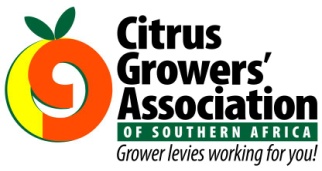 